ސެކިއުރިޓީ ބަލަހައްޓާ ފަރާތުން ، ބަލަހައްޓަންޖެހޭ ތަންތަނުގެ މަޢުލޫމާތުއެނެކްސް I ނޮޅިވަރަމު ސްކޫލްގެ ސެކިއުރިޓީ ބެލެހެއްޓުން ޙަވާލުވާ ފަރާތުން ، މި ސްކޫލްގެ ގޯތިތެރޭގައި ހުރި ހުރިހާ ޢިމާރާތްތަކަކާއި ، ގޯތި ތެރޭގައި ބަހައްޓާފައި ހުންނަ އެންމެހައި ތަކެއްޗާއި ، މި ސްކޫލްގެ އިންފާރުތަކުގެ ސަލާމަތާއި ރައްކާތެރިކަން ކަށަވަރުކޮށް ބެލެހެއްޓުން.އޯ ލެވެލް އިމްތިޙާނު އޮންނަ ދުވަސްވަރު ސެކިއުރިޓީ ރޫމްގެ ސެކިއުރިޓީ ބެލެހެއްޓުން.އެކި އެކި ޙަފްލާ ، ޝޯވ ފަދަ ކަންތައްތައް އޮންނަ ގަޑީގައި ސެކިއުރިޓީ ބެލެހެއްޓުން.ބަންދު ގަޑީގައި ބޭރަށްގެންދާ ތަކެއްޗާ ބޭރުން އެތެރެއަށް ވައްދާ ތަކެތީގެ ލޮގް- 2020އެނެކްސް IIފާހަގަކުރެވޭ އާދަޔާ ޚިލާފު ކަންތަކުގެ ލޮގް - 2020އެނެކްސް IIIސެކިއުރިޓީ އޮފިސަރުންގެ މަޢުލޫމާތު ޝީޓް - 2020އެނެކްސް IVނޯޓް: މި ޝީޓާއިއެކު ، ސެކިއުރިޓީ އޮފިސަރުންގެ އައިޑީ ކާޑުގެ ކޮޕީ ހުށަހަޅުއްވަންވާނެއެވެ. އަލަށް ހަމަޖައްސާ ސެކިއުރިޓީ އޮފިސަރުންގެ މަޢުލޫމާތު ޝީޓް - 2020އެނެކްސް Vސަބަބު: ....................................................................................................................................................................................................................................................................................................................................................................................................................................................................................................................................................................................................................................................................................................................................................................................މަތީގައި ދެންނެވިފައި އެވާ ސެކިރިޓީ އޮފިސަރުން މަސައްކަތަށް ނެރުމުގެ ހުއްދަ ލިބޭނޭގޮތް ހަމަޖައްސަވައިދެއްވުން އެދެމެވެ. ސޮއި:ނަން: މަޤާމުތާރީޚު:ނޯޓް: މި ޝީޓާއިއެކު ، އަލަށް ހަމަޖައްސާ ސެކިއުރިޓީ އޮފިސަރުންގެ އައިޑީ ކާޑުގެ ކޮޕީ ހުށަހަޅުއްވަންވާނެއެވެ. އެނެކްސް VIc(އެޑްރެސް)ހދ.ނޮޅިވަރަން ، ދިވެހިރާއްޖެނޮޅިވަރަމު ސްކޫލްގެ ސެކިއުރިޓީ ބަލަހައްޓާގޮތުގެ ތާވަލު - 20202020/01/01 ން 2020/01/31 ގެ ނިޔަލަށްއެނެކްސް VIIސެކިއުރިޓީ އޮފިސަރުންގެ ޔުނީފޯރމުގެ ނަމޫނާ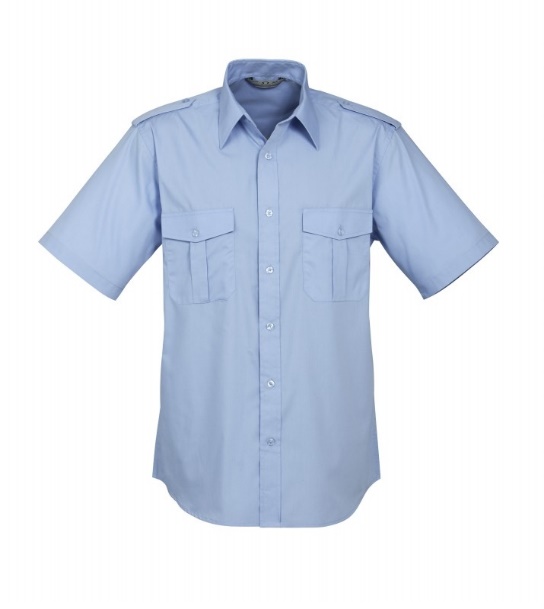 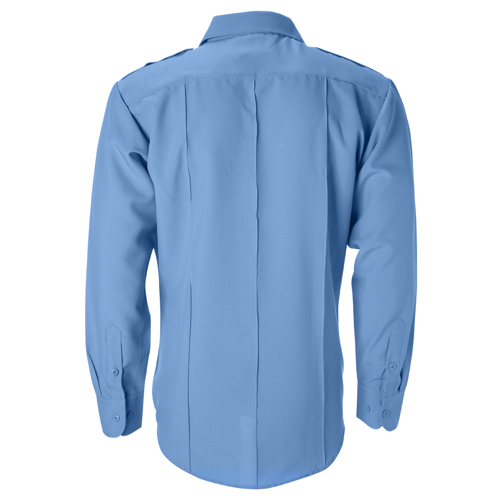 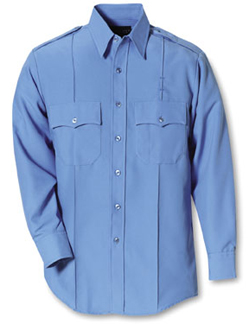 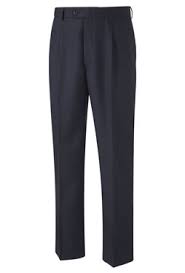 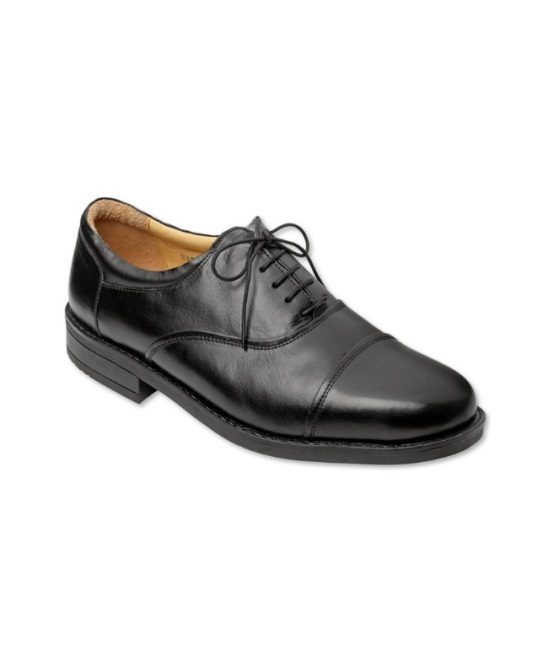 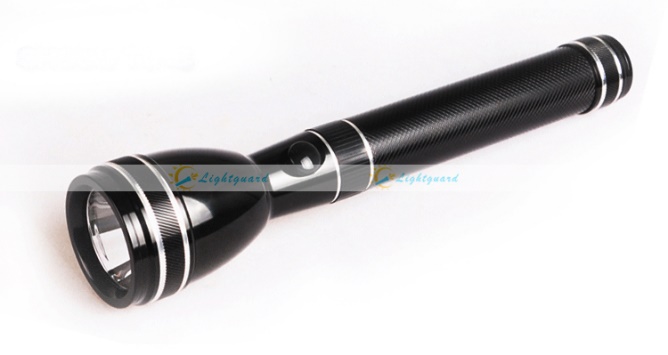 ޔުނީފޯމްގެ ކުލަތައްފަޓްލޫނު: 	ކަޅުގަމީސް:		ފެހި ބޫޓް: 		ކަޅުޑިއުޓީގައި ހުންނަ ސެކިއުރިޓީ އޮފިސަރު ހުންނަންވާނީ ޔުނީފޯމްގައި ، ދަށަށް ޖަހައި ، ބޫޓަށް އަރައިފައެވެ. އަތް ދިގުކޮށް ނުވަތަ އަތް ކުރުކޮށްވެސް ގަމީސް ބޭނުންކުރެވިދާނެއެވެ. #ގަޑިތާރީޚުނަމާއި އެޑްރެސް/މަޤާމުބޭރަށް ގެންދާ ތަކެތިސްކޫލް/އަމިއްލަބޭރުން ގެންނަ ތަކެތިސްކޫލް/އަމިއްލަސެކިއުރިޓީ އޮފިސަރުގެ ނަންސެކިއުރިޓީ އޮފިސަރުގެ ސޮއި#ގަޑިތާރީޚުތަފްޞީލުއެޅި ފިޔަވަޅު/އެންގުނު ފަރާތްއެންގި ގަޑިސެކިއުރިޓީ އޮފިސަރުގެ ނަންސުޕަވައިޒަރގެސުޕަވައިޒަރގެސުޕަވައިޒަރގެ#ގަޑިތާރީޚުތަފްޞީލުއެޅި ފިޔަވަޅު/އެންގުނު ފަރާތްއެންގި ގަޑިސެކިއުރިޓީ އޮފިސަރުގެ ނަންނަންސޮއިތާރީޚު12345678910#ނަންއެޑްރެސްއައި.ޑީ.ކާޑު ނަމްބަރއުފަން ތާރީޚުމޮބައިލް ނަމްބަރ/ތައް1/2/3/4/5/#ނަންއެޑްރެސްއައި.ޑީ.ކާޑު ނަމްބަރއުފަން ތާރީޚުމޮބައިލް ނަމްބަރ/ތައް1/2/3/4/#ތާރީޚުދުވަސްފެށޭ ގަޑިނިމޭ ގަޑިނަން1234567